2020/1/14公益社団法人日本技術士会 中部本部倫理委員会日本技術士会中部本部 2019年2月倫理セミナー（第39回）「フードエシックス と 非専門家との合意形成」 開催のご案内日本技術士会中部本部倫理委員会は、この7月から新しい体制となりました。新体制では、様々なテーマと形態で倫理CPDを企画・開催してまいります。その5回目の倫理セミナーを下記のように開催いたします。今回は、グループワークの新しい試みもあります。多くの皆様のご参加をお待ちしております。
当日は、大学が入試準備中のため入門管理します。申込無しでは参加できません。ご注意ください。記1.日時　 2020年2月22日 （土） 13:00～16:50 （受付 12:40～） 2.場所　名古屋工業大学 21号館 117講義室 （必ず 正門で入門チェックを受けて入構して下さい） 　　　　　　　　　　　　　　　　（名古屋市昭和区御器所町　ＪＲ中央線　鶴舞駅 名大病院出口から徒歩10分） 3.セミナー 13:00～13:10	開会挨拶 　　日本技術士会中部本部 倫理委員長　比屋根 均　技術士（衛生工学・総監） 13:10～14:35　　講演　「フードエシックス（食物倫理）とリスクコミュニケーションの捉え方」　
　　　　　　　　　　　　　　　　　　　　　　　　　　　　　　日比　幸人　技術士（経営工学・総監）14:35～14:50　　質疑応答14:50～15:10　　グループワーク方法等説明15:10～15:20　　暫時休憩・座席移動15:20～16:20	グループワーク　テーマ「合意形成～なぜ今“ゲノム編集食品”なのか」　ファシリテーター：日比　幸人16:20～16:45	発表、質疑応答　16:45～16:50 	総括・終了※参加者には CPD 受講票を発行いたします。なお、本セミナーは、「日本技術士会のCPD」または「建設系CPD協議会」に3時間30分として登録が可能です。  ※特にテキストはございません。4.参加費  日本技術士会会員 1,000 円 会員外 2,000 円 学生無料　 （当日会場教室にてお支払いください） 5.申込み・お問合せ・ご連絡先　　中部本部 倫理委員会セミナー窓口（cet-seminar@googlegroups.com）宛に、
ご氏名、部門、ご所属、区分：日本技術士会会員/非会員（一般）/学生　を明記の上、
メールでお申し込み下さい。　　　　　　（下記【ご注意】の事情により、上記窓口からのメール申込み方法のみとさせていただきます。）【ご注意】　当日は、名古屋工業大学が入試準備のため、入構規制が行われます。事前に参加者名簿を
大学側に提出し、正門でチェックを受けて頂く必要があります。お申込み無しではご参加頂けませ
んので、必ず事前にお申し込みください。　申込期限は5日前（2月17日）までと致します。 以　上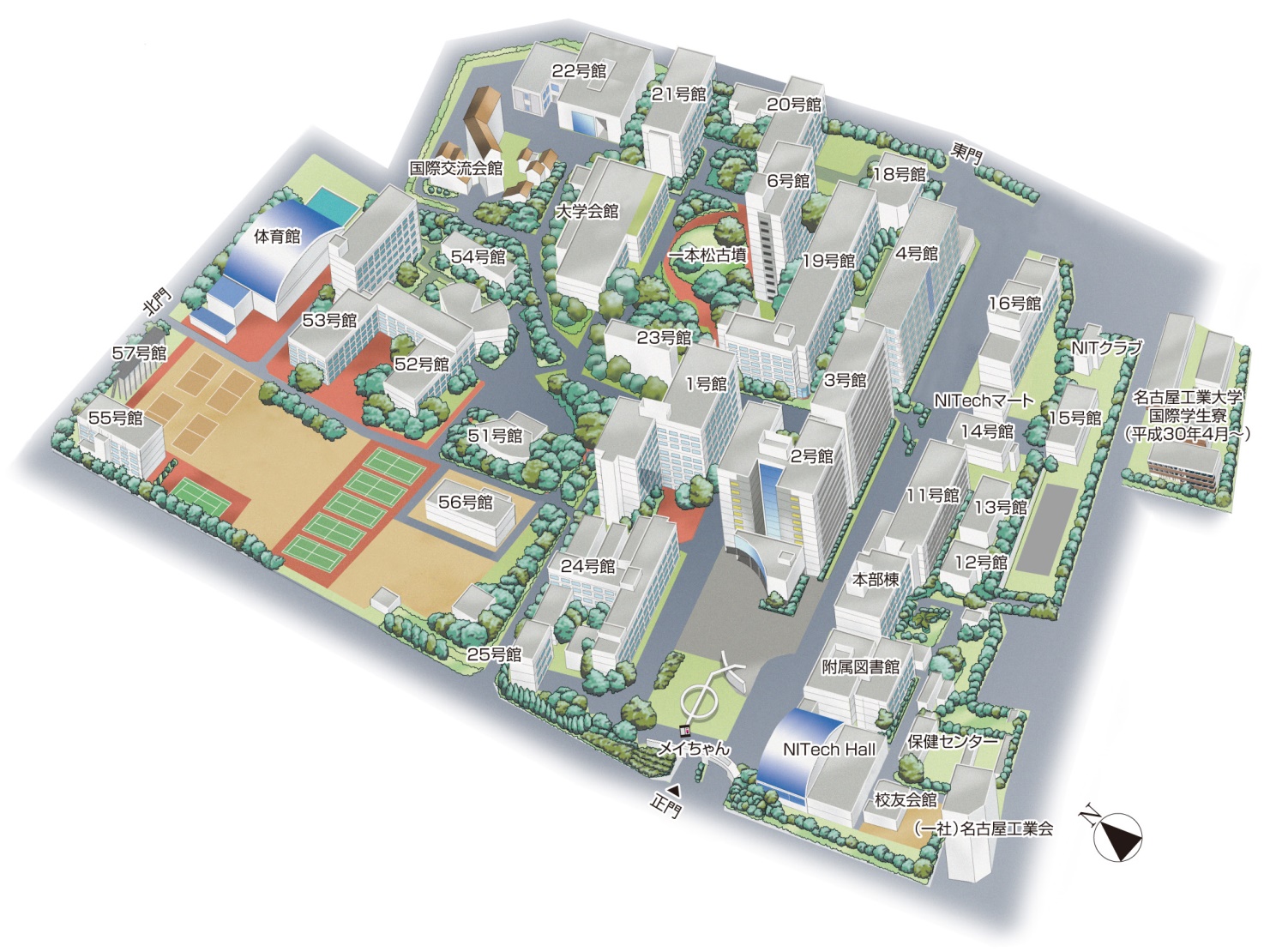 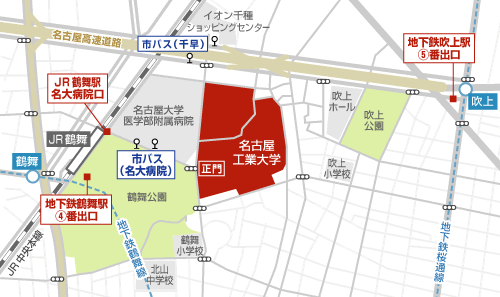 当日は名古屋工業大学の受験準備が行われています。入構規制のため、
正門で参加者名簿による入構者チェックを受けて、構内にお入りください。